                                                          ПРОЕКТ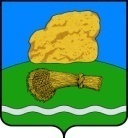 Калужская  областьАдминистрация сельского поселения«Деревня Дубровка»ПОСТАНОВЛЕНИЕ«___»_____2017г.                                                       		                    №______В соответствии со статьей 19 Федерального закона от 05.04.2013 № 44-ФЗ «О контрактной системе в сфере закупок товаров, работ, услуг для обеспечения государственных и муниципальных нужд», постановлением Правительства Российской Федерации от 02.09.2015 № 926 «Об утверждении общих правил определения требований к закупаемым заказчиками отдельным видам товаров, работ, услуг (в том числе предельных цен товаров, работ, услуг)», ПОСТАНОВЛЯЮ:1. Утвердить правила определения требований к закупаемым администрацией сельского поселения «Деревня Дубровка» отдельным видам товаров, работ, услуг (в том числе предельные цены товаров, работ, услуг) (далее – Правила) согласно приложению, к настоящему Постановлению.2. Администрации сельского поселения «Деревня Дубровка» (далее – администрация СП «Деревня Дубровка», муниципальный заказчик) разработать в соответствии с Правилами и утвердить требования к закупаемым отдельным видам товаров, работ, услуг (в том числе предельные цены товаров, работ, услуг).3. Настоящее Постановление вступает в силу с даты его подписания и подлежит размещению на официальном сайте администрации сельского поселения «Деревня Дубровка».4. Контроль за исполнением настоящего Постановления оставляю за собой.Глава администрации                                                         Г.В. СафроноваПриложениек Постановлению администрациисельского поселения «Деревня Дубровка»от «___»____ 2017 г. №______ПРАВИЛАОПРЕДЕЛЕНИЯ ТРЕБОВАНИЙ К ЗАКУПАЕМЫМ АДМИНИСТРАЦИЕЙ СП «ДЕРЕВНЯ ДУБРОВКА»ОТДЕЛЬНЫМ ВИДАМ ТОВАРОВ, РАБОТ, УСЛУГ(В ТОМ ЧИСЛЕ ПРЕДЕЛЬНЫЕ ЦЕНЫ ТОВАРОВ, РАБОТ, УСЛУГ)1. Настоящие Правила устанавливают порядок определения требований к закупаемым администрацией СП «Деревня Дубровка» отдельным видам товаров, работ, услуг (в том числе предельные цены товаров, работ, услуг).2. Администрация СП «Деревня Дубровка» утверждает определенные в соответствии с настоящими Правилами требования к закупаемым им отдельным видам товаров, работ, услуг, включающие перечень отдельных видов товаров, работ, услуг, их потребительские свойства (в том числе качество) и иные характеристики (в том числе предельные цены товаров, работ, услуг) (далее - ведомственный перечень).3. Ведомственный перечень составляется по форме согласно приложению N 1 к Правилам на основании обязательного перечня отдельных видов товаров, работ, услуг, в отношении которых определяются требования к их потребительским свойствам (в том числе качеству) и иным характеристикам (в том числе предельные цены товаров, работ, услуг), предусмотренного приложением N 2 к Правилам (далее - обязательный перечень).4. В отношении отдельных видов товаров, работ, услуг, включенных в обязательный перечень, в ведомственном перечне определяются:4.1. Их потребительские свойства (в том числе качество) и иные характеристики (в том числе предельные цены указанных товаров, работ, услуг), если указанные свойства и характеристики не определены в обязательном перечне;4.2. Значения характеристик (свойств) отдельных видов товаров, работ, услуг (в том числе предельные цены товаров, работ, услуг), включенных в обязательный перечень, в случае, если в обязательном перечне не определены значения таких характеристик (свойств) (в том числе предельные цены товаров, работ, услуг).5. Отдельные виды товаров, работ, услуг, не включенные в обязательный перечень, подлежат включению в ведомственный перечень при условии, если средняя арифметическая сумма значений следующих критериев превышает 20 процентов:5.1. Доля расходов на приобретение отдельного вида товаров, работ, услуг для обеспечения муниципальных нужд СП «Деревня Дубровка» за отчетный финансовый год в общем объеме расходов этого муниципального заказчика на приобретение товаров, работ, услуг за отчетный финансовый год;5.2. Доля контрактов на приобретение отдельного вида товаров, работ, услуг для обеспечения муниципальных нужд СП «Деревня Дубровка», заключенных в отчетном финансовом году, в общем количестве контрактов этого муниципального заказчика на приобретение товаров, работ, услуг, заключенных в отчетном финансовом году.6. Администрация СП «Деревня Дубровка» при включении в ведомственный перечень отдельных видов товаров, работ, услуг, не указанных в обязательном перечне, применяет установленные пунктом 5 настоящих Правил критерии исходя из определения их значений в процентном отношении к объему осуществляемого муниципальным заказчиком закупок.7. В целях формирования ведомственного перечня муниципальный заказчик вправе определять дополнительные критерии отбора отдельных видов товаров, работ, услуг и порядок их применения, не приводящие к сокращению значения критериев, установленных пунктом 5 настоящих Правил.8. Администрация СП «Деревня Дубровка» при формировании ведомственного перечня вправе включить в него дополнительно:8.1. Отдельные виды товаров, работ, услуг, не указанные в обязательном перечне и не соответствующие критериям, указанным в пункте 5 настоящих Правил;8.2. Характеристики (свойства) товаров, работ, услуг, не включенные в обязательный перечень и не приводящие к необоснованным ограничениям количества участников закупки;8.3. Значения количественных и (или) качественных показателей характеристик (свойств) товаров, работ, услуг, которые отличаются от значений, предусмотренных обязательным перечнем, и обоснование которых содержится в соответствующей графе приложения N 1 к настоящим Правилам, в том числе с учетом функционального назначения товара, под которым для целей настоящих Правил понимаются цель и условия использования (применения) товара, позволяющие товару выполнять свое основное назначение, вспомогательные функции или определяющие универсальность применения товара (выполнение соответствующих функций, работ, оказание соответствующих услуг, территориальные, климатические факторы и другое).9. Значения потребительских свойств и иных характеристик (в том числе предельные цены) отдельных видов товаров, работ, услуг, включенных в ведомственный перечень, устанавливаются:9.1. С учетом категорий и (или) групп должностей работников муниципального заказчика, если затраты на их приобретение в соответствии с требованиями к определению нормативных затрат на обеспечение функций муниципального заказчика, (далее - требования к определению нормативных затрат), определяются с учетом категорий и (или) групп должностей работников;9.2. С учетом категорий и (или) групп должностей работников, если затраты на их приобретение в соответствии с требованиями к определению нормативных затрат не определяются с учетом категорий и (или) групп должностей работников, - в случае принятия соответствующего решения.10. Дополнительно включаемые в ведомственный перечень отдельные виды товаров, работ, услуг должны отличаться от указанных в обязательном перечне отдельных видов товаров, работ, услуг кодом товара, работы, услуги в соответствии с Общероссийским классификатором продукции по видам экономической деятельности.11. Предельные цены товаров, работ, услуг устанавливаются муниципальным заказчиком в случае, если требованиями к определению нормативных затрат установлены нормативы цены на соответствующие товары, работы, услуги.Приложение № 1к Правилам определения требований к закупаемымадминистрацией СП «Деревня »отдельным видам товаров, работ, услуг(в том числе предельные цены товаров, работ, услуг)ПЕРЕЧЕНЬОТДЕЛЬНЫХ ВИДОВ ТОВАРОВ, РАБОТ, УСЛУГ, ИХ ПОТРЕБИТЕЛЬСКИЕСВОЙСТВА (В ТОМ ЧИСЛЕ КАЧЕСТВО) И ИНЫЕ ХАРАКТЕРИСТИКИ (В ТОМ ЧИСЛЕ ПРЕДЕЛЬНЫЕ ЦЕНЫ ТОВАРОВ, РАБОТ, УСЛУГ) К НИМ--------------------------------<*> Указывается в случае установления характеристик, отличающихся от значений, содержащихся в обязательном перечне отдельных видов товаров, работ, услуг, в отношении которых определяются требования к их потребительским свойствам (в том числе качеству) и иным характеристикам (в том числе предельные цены товаров, работ, услуг).Приложение № 2к Правиламопределения требований к закупаемымадминистрацией СП «Деревня Дубровка»отдельным видам товаров, работ, услуг(в том числе предельные цены товаров, работ, услуг)ОБЯЗАТЕЛЬНЫЙ ПЕРЕЧЕНЬОТДЕЛЬНЫХ ВИДОВ ТОВАРОВ, РАБОТ, УСЛУГ, В ОТНОШЕНИИ КОТОРЫХОПРЕДЕЛЯЮТСЯ ТРЕБОВАНИЯ К ПОТРЕБИТЕЛЬСКИМ СВОЙСТВАМ(В ТОМ ЧИСЛЕ КАЧЕСТВУ) И ИНЫМ ХАРАКТЕРИСТИКАМ(В ТОМ ЧИСЛЕ ПРЕДЕЛЬНЫЕ ЦЕНЫ ТОВАРОВ, РАБОТ, УСЛУГ)Об утверждении правил определения требований к закупаемым администрацией сельского поселения «Деревня Дубровка» отдельным видам товаров, работ, услуг (в том числе предельные цены товаров, работ, услуг)N п/пКод по ОКПД2Наименование отдельного вида товаров, работ, услугЕдиница измеренияЕдиница измеренияЕдиница измеренияТребования к потребительским свойствам (в том числе качеству) и иным характеристикам, содержащиеся в обязательном перечне, утвержденном постановлением администрации МР «Думиничский район»Требования к потребительским свойствам (в том числе качеству) и иным характеристикам, содержащиеся в обязательном перечне, утвержденном постановлением администрации МР «Думиничский район»Требования к потребительским свойствам (в том числе качеству) и иным характеристикам, содержащиеся в обязательном перечне, утвержденном постановлением администрации МР «Думиничский район»Требования к потребительским свойствам (в том числе качеству) и иным характеристикам, утвержденные администрацией СП «Деревня Дубровка»Требования к потребительским свойствам (в том числе качеству) и иным характеристикам, утвержденные администрацией СП «Деревня Дубровка»Требования к потребительским свойствам (в том числе качеству) и иным характеристикам, утвержденные администрацией СП «Деревня Дубровка»Требования к потребительским свойствам (в том числе качеству) и иным характеристикам, утвержденные администрацией СП «Деревня Дубровка»Требования к потребительским свойствам (в том числе качеству) и иным характеристикам, утвержденные администрацией СП «Деревня Дубровка»Требования к потребительским свойствам (в том числе качеству) и иным характеристикам, утвержденные администрацией СП «Деревня Дубровка»Требования к потребительским свойствам (в том числе качеству) и иным характеристикам, утвержденные администрацией СП «Деревня Дубровка»Требования к потребительским свойствам (в том числе качеству) и иным характеристикам, утвержденные администрацией СП «Деревня Дубровка»N п/пКод по ОКПД2Наименование отдельного вида товаров, работ, услугКод по ОКЕИКод по ОКЕИНаименованиеХарактеристикаЗначение характеристикиЗначение характеристикиХарактеристикаХарактеристикаЗначение характеристикиЗначение характеристикиОбоснование отклонения значения характеристики от утвержденной администрацией СП «Деревня Дубровка»Обоснование отклонения значения характеристики от утвержденной администрацией СП «Деревня Дубровка»Обоснование отклонения значения характеристики от утвержденной администрацией СП «Деревня Дубровка»Функциональное назначение <*>Отдельные виды товаров, работ, услуг, включенные в перечень отдельных видов товаров, работ, услуг, предусмотренный приложением № 2 к Правилам определения требований к закупаемым заказчиками отдельным видам товаров, работ, услуг (в том числе предельных цен товаров, работ, услуг), утвержденным постановлением администрации СП «Деревня Дубровка»Отдельные виды товаров, работ, услуг, включенные в перечень отдельных видов товаров, работ, услуг, предусмотренный приложением № 2 к Правилам определения требований к закупаемым заказчиками отдельным видам товаров, работ, услуг (в том числе предельных цен товаров, работ, услуг), утвержденным постановлением администрации СП «Деревня Дубровка»Отдельные виды товаров, работ, услуг, включенные в перечень отдельных видов товаров, работ, услуг, предусмотренный приложением № 2 к Правилам определения требований к закупаемым заказчиками отдельным видам товаров, работ, услуг (в том числе предельных цен товаров, работ, услуг), утвержденным постановлением администрации СП «Деревня Дубровка»Отдельные виды товаров, работ, услуг, включенные в перечень отдельных видов товаров, работ, услуг, предусмотренный приложением № 2 к Правилам определения требований к закупаемым заказчиками отдельным видам товаров, работ, услуг (в том числе предельных цен товаров, работ, услуг), утвержденным постановлением администрации СП «Деревня Дубровка»Отдельные виды товаров, работ, услуг, включенные в перечень отдельных видов товаров, работ, услуг, предусмотренный приложением № 2 к Правилам определения требований к закупаемым заказчиками отдельным видам товаров, работ, услуг (в том числе предельных цен товаров, работ, услуг), утвержденным постановлением администрации СП «Деревня Дубровка»Отдельные виды товаров, работ, услуг, включенные в перечень отдельных видов товаров, работ, услуг, предусмотренный приложением № 2 к Правилам определения требований к закупаемым заказчиками отдельным видам товаров, работ, услуг (в том числе предельных цен товаров, работ, услуг), утвержденным постановлением администрации СП «Деревня Дубровка»Отдельные виды товаров, работ, услуг, включенные в перечень отдельных видов товаров, работ, услуг, предусмотренный приложением № 2 к Правилам определения требований к закупаемым заказчиками отдельным видам товаров, работ, услуг (в том числе предельных цен товаров, работ, услуг), утвержденным постановлением администрации СП «Деревня Дубровка»Отдельные виды товаров, работ, услуг, включенные в перечень отдельных видов товаров, работ, услуг, предусмотренный приложением № 2 к Правилам определения требований к закупаемым заказчиками отдельным видам товаров, работ, услуг (в том числе предельных цен товаров, работ, услуг), утвержденным постановлением администрации СП «Деревня Дубровка»Отдельные виды товаров, работ, услуг, включенные в перечень отдельных видов товаров, работ, услуг, предусмотренный приложением № 2 к Правилам определения требований к закупаемым заказчиками отдельным видам товаров, работ, услуг (в том числе предельных цен товаров, работ, услуг), утвержденным постановлением администрации СП «Деревня Дубровка»Отдельные виды товаров, работ, услуг, включенные в перечень отдельных видов товаров, работ, услуг, предусмотренный приложением № 2 к Правилам определения требований к закупаемым заказчиками отдельным видам товаров, работ, услуг (в том числе предельных цен товаров, работ, услуг), утвержденным постановлением администрации СП «Деревня Дубровка»Отдельные виды товаров, работ, услуг, включенные в перечень отдельных видов товаров, работ, услуг, предусмотренный приложением № 2 к Правилам определения требований к закупаемым заказчиками отдельным видам товаров, работ, услуг (в том числе предельных цен товаров, работ, услуг), утвержденным постановлением администрации СП «Деревня Дубровка»Отдельные виды товаров, работ, услуг, включенные в перечень отдельных видов товаров, работ, услуг, предусмотренный приложением № 2 к Правилам определения требований к закупаемым заказчиками отдельным видам товаров, работ, услуг (в том числе предельных цен товаров, работ, услуг), утвержденным постановлением администрации СП «Деревня Дубровка»Отдельные виды товаров, работ, услуг, включенные в перечень отдельных видов товаров, работ, услуг, предусмотренный приложением № 2 к Правилам определения требований к закупаемым заказчиками отдельным видам товаров, работ, услуг (в том числе предельных цен товаров, работ, услуг), утвержденным постановлением администрации СП «Деревня Дубровка»Отдельные виды товаров, работ, услуг, включенные в перечень отдельных видов товаров, работ, услуг, предусмотренный приложением № 2 к Правилам определения требований к закупаемым заказчиками отдельным видам товаров, работ, услуг (в том числе предельных цен товаров, работ, услуг), утвержденным постановлением администрации СП «Деревня Дубровка»Отдельные виды товаров, работ, услуг, включенные в перечень отдельных видов товаров, работ, услуг, предусмотренный приложением № 2 к Правилам определения требований к закупаемым заказчиками отдельным видам товаров, работ, услуг (в том числе предельных цен товаров, работ, услуг), утвержденным постановлением администрации СП «Деревня Дубровка»Отдельные виды товаров, работ, услуг, включенные в перечень отдельных видов товаров, работ, услуг, предусмотренный приложением № 2 к Правилам определения требований к закупаемым заказчиками отдельным видам товаров, работ, услуг (в том числе предельных цен товаров, работ, услуг), утвержденным постановлением администрации СП «Деревня Дубровка»Отдельные виды товаров, работ, услуг, включенные в перечень отдельных видов товаров, работ, услуг, предусмотренный приложением № 2 к Правилам определения требований к закупаемым заказчиками отдельным видам товаров, работ, услуг (в том числе предельных цен товаров, работ, услуг), утвержденным постановлением администрации СП «Деревня Дубровка»1Дополнительный перечень отдельных видов товаров, работ, услуг, определенный главным распорядителем бюджетных средствДополнительный перечень отдельных видов товаров, работ, услуг, определенный главным распорядителем бюджетных средствДополнительный перечень отдельных видов товаров, работ, услуг, определенный главным распорядителем бюджетных средствДополнительный перечень отдельных видов товаров, работ, услуг, определенный главным распорядителем бюджетных средствДополнительный перечень отдельных видов товаров, работ, услуг, определенный главным распорядителем бюджетных средствДополнительный перечень отдельных видов товаров, работ, услуг, определенный главным распорядителем бюджетных средствДополнительный перечень отдельных видов товаров, работ, услуг, определенный главным распорядителем бюджетных средствДополнительный перечень отдельных видов товаров, работ, услуг, определенный главным распорядителем бюджетных средствДополнительный перечень отдельных видов товаров, работ, услуг, определенный главным распорядителем бюджетных средствДополнительный перечень отдельных видов товаров, работ, услуг, определенный главным распорядителем бюджетных средствДополнительный перечень отдельных видов товаров, работ, услуг, определенный главным распорядителем бюджетных средствДополнительный перечень отдельных видов товаров, работ, услуг, определенный главным распорядителем бюджетных средствДополнительный перечень отдельных видов товаров, работ, услуг, определенный главным распорядителем бюджетных средствДополнительный перечень отдельных видов товаров, работ, услуг, определенный главным распорядителем бюджетных средствДополнительный перечень отдельных видов товаров, работ, услуг, определенный главным распорядителем бюджетных средствДополнительный перечень отдельных видов товаров, работ, услуг, определенный главным распорядителем бюджетных средствДополнительный перечень отдельных видов товаров, работ, услуг, определенный главным распорядителем бюджетных средств1XXXXXXXN п/пКод по ОКПД2  Наименование отдельного вида товаров, работ, услугТребования к потребительским свойствам (в том числе качеству) и иным характеристикам (в том числе предельные цены) отдельных видов товаров, работ, услугТребования к потребительским свойствам (в том числе качеству) и иным характеристикам (в том числе предельные цены) отдельных видов товаров, работ, услугТребования к потребительским свойствам (в том числе качеству) и иным характеристикам (в том числе предельные цены) отдельных видов товаров, работ, услугТребования к потребительским свойствам (в том числе качеству) и иным характеристикам (в том числе предельные цены) отдельных видов товаров, работ, услугТребования к потребительским свойствам (в том числе качеству) и иным характеристикам (в том числе предельные цены) отдельных видов товаров, работ, услугТребования к потребительским свойствам (в том числе качеству) и иным характеристикам (в том числе предельные цены) отдельных видов товаров, работ, услугТребования к потребительским свойствам (в том числе качеству) и иным характеристикам (в том числе предельные цены) отдельных видов товаров, работ, услугТребования к потребительским свойствам (в том числе качеству) и иным характеристикам (в том числе предельные цены) отдельных видов товаров, работ, услугN п/пКод по ОКПД2  Наименование отдельного вида товаров, работ, услугНаименование характеристикиЕдиница измеренияЕдиница измеренияЗначение характеристикиЗначение характеристикиЗначение характеристикиЗначение характеристикиЗначение характеристикиN п/пКод по ОКПД2  Наименование отдельного вида товаров, работ, услугНаименование характеристикиКод по ОКЕИНаименованиеВысшая группа должностей «должности руководителей»Главная группа должностей «должности руководителей»Ведущая группа должностей «должности руководителей»Ведущая (старшая) группа должностей категории «специалисты»Младшая группа должностей категории «специалисты»126.20.15Машины вычислительные электронные цифровые прочие, содержащие или не содержащие в одном корпусе одно или два из следующих устройств для автоматической обработки данных: запоминающие устройства, устройства ввода, устройства вывода. Пояснения по требуемой продукции: компьютеры персональные настольные, рабочие станции выводаТип (моноблок/системный блок и монитор), размер экрана/монитора, тип процессора, частота процессора, размер оперативной памяти, объем накопителя, тип жесткого диска, оптический привод, тип видеоадаптера, операционная система, предустановленное программное обеспечение, предельная цена226.20.16Устройства ввода или вывода, содержащие или не содержащие в одном корпусе запоминающие устройства.Пояснения по требуемой продукции: принтеры, сканеры, многофункциональные устройстваМетод печати (струйный/лазерный - для принтера/многофункционального устройства), разрешение сканирования (для сканера/многофункционального устройства), цветность (цветной/черно-белый), максимальный формат, скорость печати/сканирования, наличие дополнительных модулей и интерфейсов (сетевой интерфейс, факс, устройства чтения карт памяти и т.д.)326.30.11Аппаратура коммуникационная передающая с приемными устройствами. Пояснения по требуемой продукции: телефоны мобильныеТип устройства (телефон/смартфон), поддерживаемые стандарты, операционная система, время работы, метод управления (сенсорный/кнопочный), количество SIM-карт, наличие модулей и интерфейсов (Wi-Fi, Bluetooth, USB, GPS), стоимость годового владения оборудованием (включая договоры технической поддержки, обслуживания, сервисные договоры) из расчета на одного абонента (одну единицу трафика) в течение всего срока службы, предельная цена383РубльНе более 10000,00429.10.21Средства транспортные с двигателем с искровым зажиганием, с рабочим объемом цилиндров не более 1500 см3, новыеМощность двигателя, комплектация, предельная цена251Лошадиная силаНе более 200Не более 150Не более 150Не более 150Не более 150429.10.21Средства транспортные с двигателем с искровым зажиганием, с рабочим объемом цилиндров не более 1500 см3, новыеМощность двигателя, комплектация, предельная цена383РубльНе более 2000000,00Не более 1500000,00Не более 1500000,00Не более 1000000,00Не более 1000000,00529.10.22Средства транспортные с двигателем с искровым зажиганием, с рабочим объемом цилиндров более 1500 см3, новыеМощность двигателя, комплектация, предельная цена251Лошадиная силаНе более 200Не более 150Не более 150Не более 150Не более 150529.10.22Средства транспортные с двигателем с искровым зажиганием, с рабочим объемом цилиндров более 1500 см3, новыеМощность двигателя, комплектация, предельная цена383РубльНе более 2000000,00Не более 1500000,00Не более 1500000,00Не более 1000000,00Не более 1000000,00631.01.11Мебель металлическая для офисов. Пояснения по закупаемой продукции: мебель для сидения, преимущественно с металлическим каркасомМатериал (металл), обивочные материалыПредельное значение: кожа натуральная. Возможные значения: искусственная кожа, мебельный (искусственный) мех, искусственная замша (микрофибра), ткань, нетканые материалыПредельное значение: искусственная кожа. Возможные значения: мебельный (искусственный) мех, искусственная замша (микрофибра), ткань, нетканые материалыПредельное значение: искусственная кожа, ткань. Возможные значения: нетканые материалыПредельное значение: искусственная кожа, ткань. Возможные значения: нетканые материалыПредельное значение: искусственная кожа, ткань. Возможные значения: нетканые материалы731.01.12Мебель деревянная для офисов. Пояснения по закупаемой продукции: мебель для сидения, преимущественно с деревянным каркасомМатериал (вид древесины)Возможное значение - древесина хвойных и мягколиственных пород: береза, лиственница, сосна, ельВозможное значение - древесина хвойных и мягколиственных пород: береза, лиственница, сосна, ельВозможное значение - древесина хвойных и мягколиственных пород: береза, лиственница, сосна, ельВозможное значение - древесина хвойных и мягколиственных пород: береза, лиственница, сосна, ельВозможное значение - древесина хвойных и мягколиственных пород: береза, лиственница, сосна, ель731.01.12Мебель деревянная для офисов. Пояснения по закупаемой продукции: мебель для сидения, преимущественно с деревянным каркасомОбивочные материалыПредельное значение: кожа натуральная. Возможные значения: искусственная кожа, мебельный (искусственный) мех, искусственная замша (микрофибра), ткань, нетканые материалыПредельное значение: кожа натуральная. Возможные значения: искусственная кожа, мебельный (искусственный) мех, искусственная замша (микрофибра), ткань, нетканые материалыПредельное значение: кожа натуральная. Возможные значения: искусственная кожа, мебельный (искусственный) мех, искусственная замша (микрофибра), ткань, нетканые материалыПредельное значение: кожа натуральная. Возможные значения: искусственная кожа, мебельный (искусственный) мех, искусственная замша (микрофибра), ткань, нетканые материалыПредельное значение: кожа натуральная. Возможные значения: искусственная кожа, мебельный (искусственный) мех, искусственная замша (микрофибра), ткань, нетканые материалы